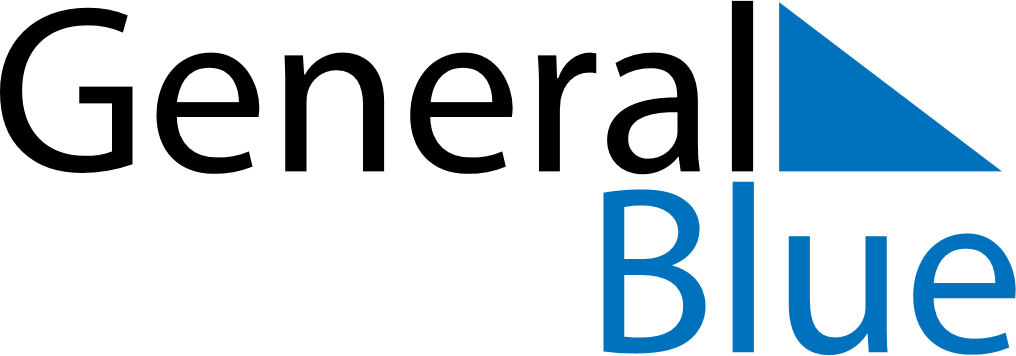 July 2024July 2024July 2024July 2024July 2024July 2024Gweedore, Ulster, IrelandGweedore, Ulster, IrelandGweedore, Ulster, IrelandGweedore, Ulster, IrelandGweedore, Ulster, IrelandGweedore, Ulster, IrelandSunday Monday Tuesday Wednesday Thursday Friday Saturday 1 2 3 4 5 6 Sunrise: 4:58 AM Sunset: 10:15 PM Daylight: 17 hours and 16 minutes. Sunrise: 4:59 AM Sunset: 10:14 PM Daylight: 17 hours and 15 minutes. Sunrise: 5:00 AM Sunset: 10:14 PM Daylight: 17 hours and 14 minutes. Sunrise: 5:01 AM Sunset: 10:13 PM Daylight: 17 hours and 12 minutes. Sunrise: 5:02 AM Sunset: 10:13 PM Daylight: 17 hours and 11 minutes. Sunrise: 5:03 AM Sunset: 10:12 PM Daylight: 17 hours and 9 minutes. 7 8 9 10 11 12 13 Sunrise: 5:04 AM Sunset: 10:11 PM Daylight: 17 hours and 7 minutes. Sunrise: 5:05 AM Sunset: 10:10 PM Daylight: 17 hours and 5 minutes. Sunrise: 5:06 AM Sunset: 10:09 PM Daylight: 17 hours and 3 minutes. Sunrise: 5:07 AM Sunset: 10:09 PM Daylight: 17 hours and 1 minute. Sunrise: 5:08 AM Sunset: 10:08 PM Daylight: 16 hours and 59 minutes. Sunrise: 5:10 AM Sunset: 10:07 PM Daylight: 16 hours and 56 minutes. Sunrise: 5:11 AM Sunset: 10:05 PM Daylight: 16 hours and 54 minutes. 14 15 16 17 18 19 20 Sunrise: 5:12 AM Sunset: 10:04 PM Daylight: 16 hours and 51 minutes. Sunrise: 5:14 AM Sunset: 10:03 PM Daylight: 16 hours and 49 minutes. Sunrise: 5:15 AM Sunset: 10:02 PM Daylight: 16 hours and 46 minutes. Sunrise: 5:17 AM Sunset: 10:01 PM Daylight: 16 hours and 43 minutes. Sunrise: 5:18 AM Sunset: 9:59 PM Daylight: 16 hours and 41 minutes. Sunrise: 5:20 AM Sunset: 9:58 PM Daylight: 16 hours and 38 minutes. Sunrise: 5:21 AM Sunset: 9:56 PM Daylight: 16 hours and 35 minutes. 21 22 23 24 25 26 27 Sunrise: 5:23 AM Sunset: 9:55 PM Daylight: 16 hours and 32 minutes. Sunrise: 5:24 AM Sunset: 9:53 PM Daylight: 16 hours and 29 minutes. Sunrise: 5:26 AM Sunset: 9:52 PM Daylight: 16 hours and 25 minutes. Sunrise: 5:28 AM Sunset: 9:50 PM Daylight: 16 hours and 22 minutes. Sunrise: 5:29 AM Sunset: 9:49 PM Daylight: 16 hours and 19 minutes. Sunrise: 5:31 AM Sunset: 9:47 PM Daylight: 16 hours and 15 minutes. Sunrise: 5:33 AM Sunset: 9:45 PM Daylight: 16 hours and 12 minutes. 28 29 30 31 Sunrise: 5:34 AM Sunset: 9:44 PM Daylight: 16 hours and 9 minutes. Sunrise: 5:36 AM Sunset: 9:42 PM Daylight: 16 hours and 5 minutes. Sunrise: 5:38 AM Sunset: 9:40 PM Daylight: 16 hours and 1 minute. Sunrise: 5:40 AM Sunset: 9:38 PM Daylight: 15 hours and 58 minutes. 